*Actions financées par la DDETS 74, Direction Départementale de l’Emploi, du Travail et des Solidarités (Primo-arrivants CIR, réfugiés, Ukrainiens) et le Conseil Départemental 74 (Bénéficiaires du RSA et publics en parcours d’insertion)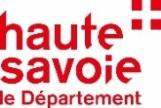 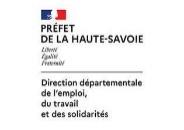 Actions 74Objectifs de l’actionJours/horaires /lieux des séancesPersonne référente et contactSOS Solidarités – Module numérique autour de l’emploiApprentissage du français par l’utilisation de l’outil numérique dans le but d’autonomiser les apprenants afin de faire valoir leurs droits– développer des compétences numériques liées à l’emploi5 séances collectives de 2h (locaux de l’APF, 84 bis avenue de Brogny à Annecy)5 séances collectives de 3h (locaux de La Bulle, 21 Avenue de Verdun à Annemasse)Cf. Plaquette détailléeHatem Benslamahatem.benslama@groupe-sos.org06 59 03 37 00 SOS Solidarités – permanences d’accès aux droits des étrangers (Haute-Savoie)Accompagner les populations migrantes pour l’accès au séjour, à la nationalité française, aux droits sociaux, etc.Permanences de service social, droits des étrangers Cf . Plaquette détailléeHatem Benslamahatem.benslama@groupe-sos.org06 59 03 37 00 CIDFF arc AlpinFaire connaitre les acteurs de l’emploi et de la formation, les bases du droit du travail, etc.Intervention en ASL et hors ASLCf. Plaquette détailléeEvelyne Carvalhoe.carvalho@cidff-id.fr09 78 08 47 48 CIDFF arc AlpinAccompagnement individuel au projet professionnel et à l’emploiIntervention en ASL et hors ASL Cf. Plaquette détailléeEvelyne Carvalhoe.carvalho@cidff-id.fr09 78 08 47 48 ADDCAESEcoute Femmes en situation d’interculturalité Action en coursAccueil et rencontre sur RV : -Mardi (matin  et après-midi) Annemasse et St Julien en Genevois -Jeudi (matin et après-midi) à AnnecyCf. Plaquette pour le Genevois et pour Plaquette pour AnnecyRemy Kossonogowremy.kossonogow@addcaes.org04 79 72 43 49 